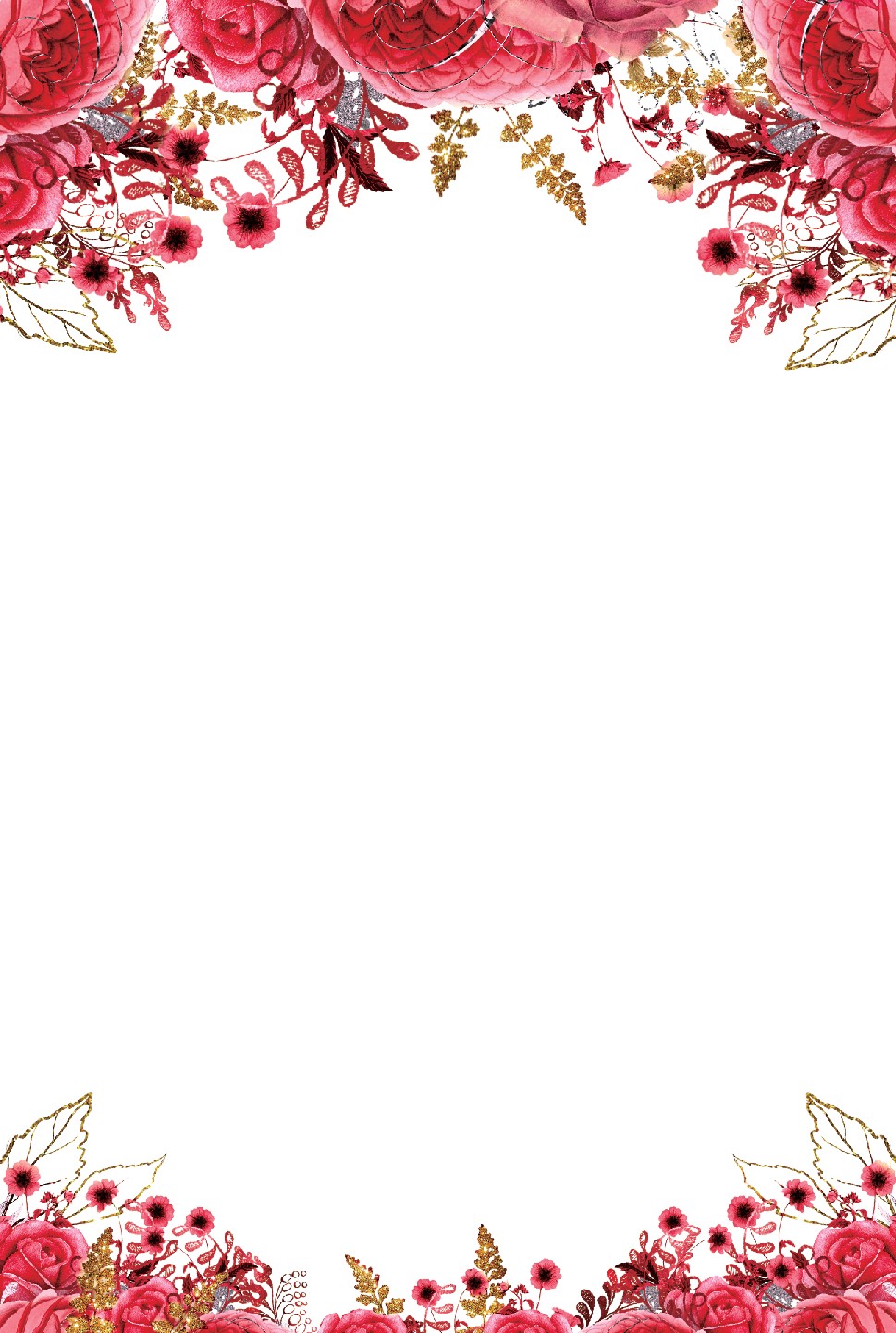 RsvpKINDLY RESPOND BYApril 14th, 2022VIA EMAIL AT ROSALES@XXX.COM ORTEXT OR CALL 111 222 3333